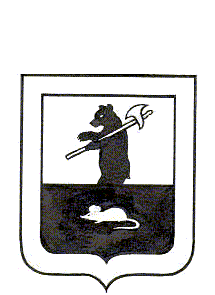 МУНИЦИПАЛЬНЫЙ СОВЕТ  ГОРОДСКОГО  ПОСЕЛЕНИЯ МЫШКИН                                                                РЕШЕНИЕ                                   О рассмотрении протеста Ярославской межрайонной природоохранной прокуратуры  на  отдельные положения Правил БлагоустройстваПринято Муниципальным Советом городского поселения Мышкин « 05 » июля 2022 года           В соответствии с Федеральным законом от 06.10.2003№ 131-ФЗ «Об общих принципах организации местного самоуправления в Российской Федерации», Законом Ярославской области от 25.05.2021 №39-з «Об иных вопросах, регулируемых правилами благоустройства территории муниципального образования Ярославской области», Уставом городского поселения Мышкин Мышкинского муниципального района Ярославской области,              Муниципальный Совет городского поселения Мышкин РЕШИЛ:      1. Протест Ярославской межрайонной природоохранной прокуратуры от 27.05.2022 №02-02-2022/69 признать обоснованным.      2. Внести изменения в решение Муниципального Совета городского поселения Мышкин от 27.03.2018 №6 «Об утверждении Правил благоустройства городского поселения Мышкин».      3. Настоящее  решение вступает в законную  силу с  момента подписания.Глава городского                                                Председатель Муниципального поселения Мышкин                  	                  Совета городского поселения Мышкин______________Е.В. Петров                             _______________ Л.А. Чистяков05.07. 2022 года № 25